MÁSTER UNIVERSITARIO EN(título del Máster)TÍTULO DEL TRABAJO DE FIN DE MÁSTERAUTOR DEL TFM									Nº DNI o pasaporte 	Correo-eCon su firma, el estudiante SOLICITA, DECLARA y AUTORIZA lo siguiente:SOLICITUD DE DEPÓSITO (ANEXO IV)SOLICITO que sea aceptado el Trabajo de Fin de Máster arriba reseñado en calidad de DEPÓSITO, con objeto de poner en marcha los trámites de defensa en los plazos que correspondan.DECLARACIÓN DE ORIGINALIDAD (ANEXO I) (NRTFE: Art. 8.1) DECLARO
que el presente Trabajo de Fin de Máster es original e inédito y está libre de plagios;que ha citado adecuadamente los textos y ejemplos tomados de otros autores;que es consciente de las consecuencias académicas y/o disciplinarias derivadas del incumplimiento de las dos declaraciones anteriores, en aplicación de las normas vigentes de la Universidad de Sevilla.AUTORIZACIÓN DE CONSULTAS (ANEXO V)AUTORIZO/NO AUTORIZO que el Trabajo de Fin de Máster se incorpore al repositorio de la Universidad de Sevilla para que se ponga a disposición y consulta para potenciales interesados.  Márquese una opción:  AUTORIZO  NO AUTORIZOFirmado:  ____________________________________DECLARACIÓN DE CONFORMIDAD DEL TUTOR/A (ANEXO I)El profesor/a D./Dña.      , del Departamento de      , tutor/a del estudiante autor/a de este Trabajo de Fin de Máster,EXPRESA su conformidad con su contenido y con su forma, y autoriza los trámites administrativos para su depósito y defensa. Igualmente EXPRESA no ser consciente ni responsable de posibles plagios ni del uso indebido de textos o ideas de otros autores.	Firmado:  ____________________________________(el Tutor /a)FACULTAD DE FILOLOGÍA.  Universidad de Sevilla.  C/ Palos de la Frontera s/n  41004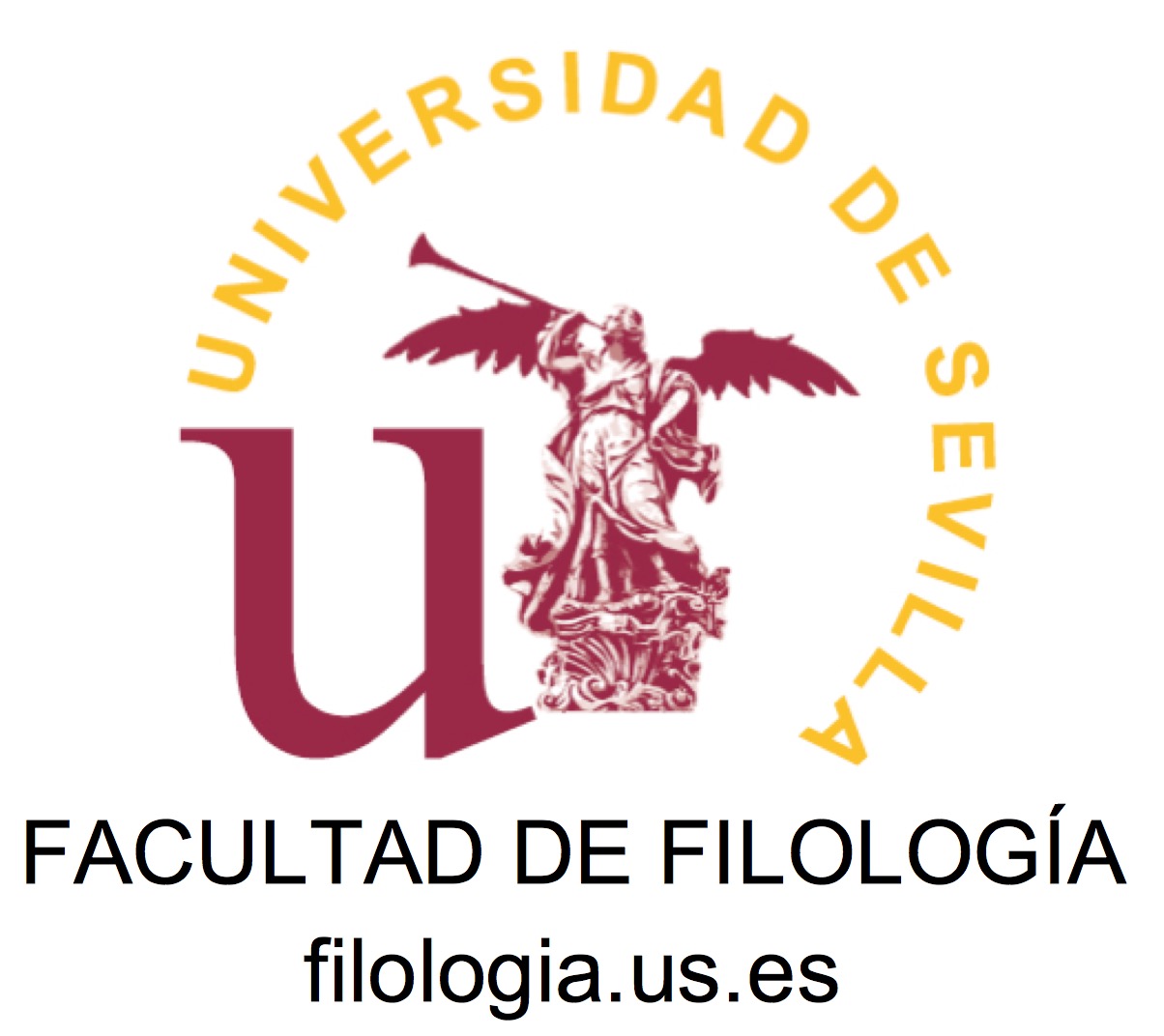 ANEXO ÚNICO  PORTADA Y DECLARACIONES del TFMFECHA:       